บันทึกข้อความ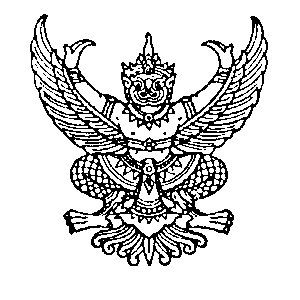 ส่วนราชการ.................................................... ..........................ที่        อว.....................................................       วันที่.....................................................  เรื่อง    ขอเสนอโครงการวิจัย เพื่อขอรับการพิจารณารับรองจริยธรรมการวิจัยในมนุษย์เรียน   ผู้อำนวยการสถาบันวิจัยและพัฒนา		ข้าพเจ้า.................................................. สถานภาพ   อาจารย์   นักศึกษาระดับปริญญาตรี                      นักศึกษาระดับปริญญาโท    นักศึกษาระดับปริญญาเอก   อื่นๆ (ระบุ).............................................คณะ ..........................................ขอเสนอโครงการวิจัยเรื่อง(ภาษาไทย)............................................................... ............................................ ............................................ ............................................ .....................................(ภาษาอังกฤษ)................................................................................................................................................ เพื่อขอรับการพิจารณาจริยธรรมการวิจัยในมนุษย์ และได้แนบเอกสารประกอบการพิจารณา ดังนี้			 ๑) บันทึกนำส่ง ออกโดยคณะที่นักวิจัยสังกัด				จำนวน ๓ ชุด	   ๒) แบบยื่นขอรับการพิจารณาจริยธรรมการวิจัย (รหัส.AF 01-04)	จำนวน ๓ ชุด		 ๓) เอกสารโครงร่างการวิจัย หรือวิทยานิพนธ์    			จำนวน ๓ ชุด	   ๔) เอกสารข้อมูลคำอธิบายสำหรับผู้เข้ารับการวิจัย (รหัส AF 07-05)	จำนวน ๓ ชุด	   ๕) แบบสอบถาม และ/หรือแนวทางคำถาม การอภิปรายกลุ่ม		จำนวน ๓ ชุด  	   ๖) หลักฐานการอนุญาตให้ดำเนินการวิจัยจากหน่วยงานภายนอก 	จำนวน ๓ ชุด		 ๗) เอกสารอนุมัติโครงร่างวิทยานิพนธ์ (กรณีเป็นวิทยานิพนธ์)  		จำนวน ๓ ชุด		 ๘) เอกสารการประกาศรับสมัครกลุ่มตัวอย่าง (ถ้ามี)  			จำนวน ๓ ชุด		 ๙) เอกสารแสดงความยินยอมเข้าร่วมโครงการวิจัย (รหัส AF 04-05)	จำนวน ๓ ชุด		 ๑๐) เอกสารแสดงความยินยอมเข้าร่วมโครงการวิจัยสำหรับเด็กอายุ7-12 ปี (รหัส AF 06-05)				จำนวน ๓ ชุด		 ๑๑) เอกสารแสดงความยินยอมเข้าร่วมในโครงการวิจัย สำหรับผู้แทนโดยชอบธรรม/ผู้ปกครอง 				(รหัส AF 08-05)  จำนวน ๓ ชุด		 ๑๒) เอกสารอื่นๆ (ระบุ)………………….....……………….......		จำนวน ๓ ชุด  		จึงเรียนมาเพื่อโปรดพิจารณา         	            	         ลงนาม ……………………………………..…                                              (................................................)                                             คณะ............................................